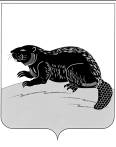 АДМИНИСТРАЦИЯ ГОРОДСКОГО ПОСЕЛЕНИЯ ГОРОД БОБРОВ БОБРОВСКОГО МУНИЦИПАЛЬНОГО  РАЙОНАВОРОНЕЖСКОЙ ОБЛАСТИП О С Т А Н О В Л Е Н И Еот « 15 » мая   . №163                   г. БобровОб утверждении схемы размещения мест (площадок) накопления твердых коммунальных отходов и ведении  реестра мест (площадок) ТКО на территории городского поселения город Бобров Бобровского муниципального района Воронежской областиВ соответствии со статьей 13.4 Федерального закона "Об отходах производства и потребления", Постановлением Правительства Российской Федерации от 31.08.2018 г. N 1039 "Об утверждении Правил обустройства мест (площадок) накопления твердых коммунальных отходов и ведения их реестра", администрация городского поселения город Бобров Бобровского муниципального района Воронежской области п о с т а н о в л я е т:Утвердить схему размещения мест (площадок) накопления твердых коммунальных отходов на территории городского поселения город Бобров муниципального района Воронежской области (приложение №1). Утвердить форму заявки о включении сведений о месте (площадке) накопления твердых коммунальных отходов в реестр накопления твердых коммунальных отходов на территории городского поселения город Бобров муниципального района Воронежской области (приложение №2).Утвердить форму реестра мест (площадок) накопления твердых коммунальных отходов на территории городского поселения город Бобров муниципального района Воронежской области (приложение №3).Специалисту администрации городского поселения город Бобров муниципального района Воронежской области обеспечить: - формирование и ведение на бумажном носителе и в электронном виде реестра мест (площадок) накопления твердых коммунальных отходов на территории городского поселения город Бобров муниципального района Воронежской области с указанием в нем данных о нахождении мест (площадок) накопления твердых коммунальных отходов, о технических характеристиках мест (площадок) накопления твердых коммунальных отходов, о собственниках мест (площадок) накопления твердых коммунальных отходов, об источниках образования твердых коммунальных отходов, которые складируются в местах (на площадках) накопления твердых коммунальных отходов; - рассмотрение заявок о создании места (площадки) накопления твердых коммунальных отходов. Настоящее постановление вступает в силу со дня его обнародования. Настоящее постановление подлежит обнародованию и размещению на официальном сайте администрации городского поселения город Бобров Бобровского муниципального района Воронежской области www.bobrovcity.ruКонтроль за исполнением настоящего постановления оставляю за собой.Глава администрациигородского поселения город Бобров                                          В.И. БрызгалинПриложение № 1к постановлению администрациигородского поселения город БобровБобровского муниципального районаВоронежской областиот « 15 » мая   . №____Схема размещения мест (площадок) накопления твердых коммунальных отходов на территории городского поселения город Бобров Бобровского муниципального района Воронежской областиул. им.Зои Космодемьянской, 110 - площадка № 1ул. им.Зои Космодемьянской, 5     - площадка № 2ул. им.Зои Космодемьянской, 1А  - площадка № 3ул. им.Зои Космодемьянской, 15,17,19 - площадка № 4тер.Микрорайон, 1-7 – площадка № 5тер.Микрорайон, 3-7 – площадка № 6тер.Микрорайон, 12 – площадка № 7ул.Карла Маркса, 26А-26Б – площадка № 8ул.Карла Маркса, 39 – площадка № 9ул.Гагарина, 333/1-333/4 – площадка № 10ул.Гагарина, 456 – площадка № 11пер. Энергетиков, 8/3 – площадка № 12пер. Энергетиков,4,6 – площадка № 13пер. Энергетиков, 13 – площадка № 14ул.им. Кирова, д.27 – площадка № 15ул.22 Января, 83 – площадка № 16ул.им. Кирова, д.47 – площадка № 17ул.им. Кирова, д.23– площадка № 18ул.Авдеева, д.44 – площадка № 19ул.Авдеева, 7 – площадка № 20ул.Авдеева, 25 – площадка № 21ул.Пролетарская, 67А – площадка № 22ул. Пролетарская, 67Б – площадка № 23ул. Пролетарская, 78 – площадка № 24ул. Пролетарская, 72-74 – площадка № 25МПС, МПС Энергетиков – площадка № 26ул.25 лет Октября, 130А – площадка № 27ул.Спартака, 2А – площадка № 28ул.Краснофлотская, 19 – площадка № 29ул.3 Интернационала, 26 – площадка № 30ул.Яблочкина  – площадка № 31ул.Лесная – площадка №32ул. Дорожная – площадка №33Приложение № 2к постановлению администрациигородского поселения город БобровБобровского муниципального районаВоронежской областиот « 15 » мая   . №____Форма заявкио включении сведений о месте (площадке) накопления твердых коммунальных отходов в реестр накопления твердых коммунальных отходов на территории городского поселения город Бобров Бобровского муниципального района Воронежской области.Главе администрации городского поселения город БобровБобровского муниципального районаВоронежской областиЗаявлениеПрошу включить сведения о месте (площадке) накопления твердых коммунальных отходов в реестр мест (площадок) накопления твердых коммунальных отходов на территории городского поселения город Бобров Бобровского муниципального района Воронежской области __________________________________________________________________________________фамилия, имя и (при наличии) отчество (для гражданина), наименование (для юридического лица),__________________________________________________________________________________место жительства заявителя (для гражданина), место нахождения заявителя (для юридического лица)__________________________________________________________________________________реквизиты документа, удостоверяющего личность заявителя (для гражданина),__________________________________________________________________________________государственный регистрационный номер записи о государственной регистрации юридического лицав едином государственном реестре юридических лиц__________________________________________________________________________________идентификационный номер налогоплательщикаСведения о месте (площадке) накопления твердых коммунальных отходов:На основании Федерального закона от 27.07.2006 N 152-ФЗ "О персональных данных" и с целью исполнения данного заявления, я даю согласие Администрации, (юр. адрес) <...> на обработку моих персональных данных (Ф.И.О., адрес проживания, документы, удостоверяющие личность, телефон домашний/мобильный и иные). Настоящее согласие дается до истечения сроков хранения соответствующей информации или документов, определяемых в соответствии с действующим законодательством Российской Федерации и нормативными документами администрации.Приложение: - схема размещения места (площадки) накопления твердых коммунальных отходов в масштабе 1:2000.Заявитель:____________________________________________________________________     Ф.И.О. (для гражданина), Ф.И.О., должность (для юридического лица)______________________________                                    (подпись)"____" ______________20______г. М.ППриложение № 3к постановлению администрациигородского поселения город БобровБобровского муниципального районаВоронежской областиот « 15 » мая   . №____РЕЕСТР  мест (площадок) накопления твердых коммунальных отходов на территории городского поселения город Бобров Бобровского муниципального района Воронежской областиДанные о нахождении месте (площадки) накопления твердых коммунальных отходовДанные о технических характеристиках места (площадки) накопления твердых коммунальных отходовДанные о собственнике места (площадки) накопления твердых коммунальных отходовДанные об источниках образования твердых коммунальных отходов, которые складируются в месте (на площадке) накопления твердых коммунальных отходовДанные о нахождении мест (площадок) накопления твердых коммунальных отходовДанные о нахождении мест (площадок) накопления твердых коммунальных отходовДанные о технических характеристиках мест (площадок) накопления твердых коммунальных отходовДанные о технических характеристиках мест (площадок) накопления твердых коммунальных отходовДанные о технических характеристиках мест (площадок) накопления твердых коммунальных отходовДанные о технических характеристиках мест (площадок) накопления твердых коммунальных отходовДанные о технических характеристиках мест (площадок) накопления твердых коммунальных отходовДанные о собственниках мест (площадок) накопления твердых коммунальных отходовДанные об источниках образования твердых коммунальных отходов, которые складируются в местах (на площадках) накопления твердых коммунальных отходовОснования внесения сведений в РеестрСведения об адресе и (или) географических координатах места (площадки) накопления твердых коммунальных отходовСхема размещения места (площадки) накопления твердых коммунальных отходовСведения об используемом покрытииИнформация о размещенных контейнерах и бункерах с указанием их объемаИнформация о размещенных контейнерах и бункерах с указанием их объемаИнформация о планируемых к размещению контейнерах и бункерах с указанием их объемаИнформация о планируемых к размещению контейнерах и бункерах с указанием их объемаДанные о собственниках мест (площадок) накопления твердых коммунальных отходовДанные об источниках образования твердых коммунальных отходов, которые складируются в местах (на площадках) накопления твердых коммунальных отходовОснования внесения сведений в РеестрСведения об адресе и (или) географических координатах места (площадки) накопления твердых коммунальных отходовСхема размещения места (площадки) накопления твердых коммунальных отходовСведения об используемом покрытииКоличество контейнеров, бункеров, ед.V, контейнера, бункера, куб. мИнформация о планируемых к размещению контейнерах и бункерах с указанием их объемаИнформация о планируемых к размещению контейнерах и бункерах с указанием их объемаДанные о собственниках мест (площадок) накопления твердых коммунальных отходовДанные об источниках образования твердых коммунальных отходов, которые складируются в местах (на площадках) накопления твердых коммунальных отходовОснования внесения сведений в РеестрСведения об адресе и (или) географических координатах места (площадки) накопления твердых коммунальных отходовСхема размещения места (площадки) накопления твердых коммунальных отходовСведения об используемом покрытииКоличество контейнеров, бункеров, ед.V, контейнера, бункера, куб. мКол-вообъемДанные о собственниках мест (площадок) накопления твердых коммунальных отходовДанные об источниках образования твердых коммунальных отходов, которые складируются в местах (на площадках) накопления твердых коммунальных отходовОснования внесения сведений в Реестр123456789